IFSC Climbing World Championship (L, S) - Gijon (ESP) 2014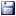 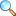 Last nameFirst nameBirthyearNationBib- numberFinal1/2 FinalQualification 1Qualification 2Points1ONDRAAdam1993CZE10145+TopTop  1.Top  1.3.872JULIAN PUIGBLANQUERamón1981ESP14545 TopTop  1.Top  1.3.873AMMASachi1989JPN13742+57+Top  1.39+  6.5.484SKOFICDomen1994SLO16342+57+Top  1.36+  8.7.255SCHUBERTJakob1990AUT13240+57+Top  1.Top  1.3.876MCCOLLSean1987CAN16640+54+Top  1.Top  1.3.877DESGRANGESRomain1982FRA11329 57+Top  1.Top  1.3.878SUPPERGautier1990FRA12124+54+34+  10.38+  7.8.779ROMAINManuel1988FRA10254+34   13.36+  8.11.9110GHISOLFIStefano1993ITA16451+Top  1.36+  8.7.2511MIDTBOEMagnus1988NOR10651+31+  16.36+  8.13.9412VETTORATAFrancesco1992ITA16050 Top  1.36+  8.7.2513MINHyunbin1989KOR14445+34+  10.35.5+  14.12.6314PRIMOZICUrban1992SLO14945+31+  16.35+  16.19.2415LECHNERMario1991AUT10545+31   22.35+  16.21.2116HALENKESebastian1995GER13845+30+  24.35+  16.22.3617CHERNIKOVMikhail1985RUS16244+31+  16.35+  16.19.2418TERENTYEVSergey1985RUS10443+32   15.33+  28.21.0419SAMOILOVFedir1997UKR11142+31+  16.35+  16.19.2420BOMBARDIMarcello1993ITA16942+31   22.35+  16.21.2121PARKJihwan1989KOR12237+28+  29.36+  8.17.9022KRYUKOVValeriy1986UKR10937 31+  16.35   25.21.9323HANKEChristoph1994GER14336+29   28.35+  16.23.6624KÖBLukas1992AUT17132+34   13.30+  38.22.8025KORENAGAKEIICHIRO1996JPN16818 31+  16.35+  16.19.2426FAKIRIANOVDmitrii1994RUS11634+  10.35+  16.14.8327TAUPORNThomas1991GER15030+  24.35   25.25.5028SHIMATANINaoki1996JPN11730+  24.33+  28.27.1629JONASMCRAEElan1995CAN12728+  29.33+  28.30.0030HOJERJan1992GER15629+  27.31   36.31.3931BALLETThomas1989FRA12911   70.35.5+  14.31.9732CANO BLAZQUEZJavier1990ESP17026+  36.33+  28.33.0433BARRANSDavid1981GBR14828+  29.30+  38.34.2734RUDIGIERMax1993AUT13026+  36.32+  33.35.2135OTAKAKaya1998JPN15828   33.28.5+  40.37.3436KOCHETKOVMikhail1983RUS16728+  29.28   46.37.6637LEVIERAlban1994FRA10714+  49.35   25.37.9938JUBES ANGARITAMarco Antonio1983ESP10320+  43.32+  33.38.8339MARDASHOVAnton1991UKR14026+  36.28.5+  40.38.9540WEAVERBrad1988USA10028   33.27+  48.40.6141ESTELLER OCAÑAVictor1989ESP15224   39.28   46.42.5942REKABIDavoud1986IRI11914+  49.32   35.44.0743NERESAndré1985POR15520+  43.28+  43.44.5043QUHaibin1992CHN14220+  43.28+  43.44.5045ZAZULINEvgenii1991RUS14714+  49.31   36.45.0146BINTERTomas1992CZE15123   40.26+  50.45.1747TER-MINASYANArman1992RUS10822+  41.26+  50.45.7348LARSONJosh1985USA13520+  43.27+  48.46.7249RAVANALTomas1984CHI11214+  49.28.5+  40.47.7050KHAIBULLINRishat1995KAZ17310   73.33   32.48.3351EGUEZEsteban1990ECU13920+  43.24+  53.49.0752MAZida1992CHN11428   33.5   74.50.1653ARBOLEDA HENAOJuan Sebastian1981COL16115+  48.23   55.51.3854DE ALBA FLORESSantiago1992MEX11021+  42.19+  64.52.0555KUSHNIRYiftach1995ISR13114+  49.26+  50.53.2056WECHSLEROr1991ISR15411+  65.28+  43.54.3057JECHMartin1996CZE17214+  49.24+  53.54.4958ARANTZAMENDI IRUETAIñaki1988ESP13414+  49.22+  56.56.4958BYRNEConnor1996GBR12314+  49.22+  56.56.4958JELIGAJan1993CZE11514+  49.22+  56.56.4961FERNANDEZSamuel1989COL12014+  49.21   61.58.1962GIFFORDJoseph1994USA15314+  49.20+  62.58.6663RODENKODANIEL1996ISR12513+  64.22+  56.60.6664BERNALAnghelo1990COL15714+  49.18   66.61.4364BROSLERJohn1997USA14614+  49.18   66.61.4364PRIETO PERILLAjuan Sebastian1989COL15914+  49.18   66.61.4367ORJUELACesar1984COL12814   63.20   63.63.0068DAWSONLuke1996GBR14111+  65.21+  60.63.4069BERTHESébastien1993BEL13311   70.19+  64.67.4370DE RIVERO HUAMANLeonardo1992PER12611+  65.18   66.67.5070MAHADEVA KShivalinga M1988IND16511+  65.18   66.67.5072BORMANGregory Raymond1981RSA11811+  65.13+  72.69.4673GÜRRECEP1977TUR13610+  72.14   71.71.5074KARKINiraj1985NEP1245   74.7   73.73.50